Tipo de EstudioMedidas de AsociaciónCaracterísticasCriterios de ValidezTipo de SesgosCOHORTERetrospectivoProspectivoObservacionalProporcionan una estimación directa de las tasas de la enfermedad en ambos grupos.Permiten describir la historia natural de la enfermedad.Valor predictivoVPP= VP/ (VP+FP)Riesgo relativoRR= A (A+B)  / C (C+D)Razón de momiosRM=  A x D / C x BSesgos de: Susceptibilidad.Sobrevivencia.Migración.Información.CASOS Y CONTROLESRetrospectivoComparativoLongitudinalSe define como un estudio comparativo y longitudinal que permite evaluar la participación de un factor de exposición o la aparición de una característica determinada.Compara el grado de intensidad y frecuencia con la que un primer grupo  ha estado expuesto a un factor específico, en relación con un segundo grupo.Valor predictivoVPP= VP/ (VP+FP)Riesgo relativoRR= A (A+B)  / C (C+D)Riesgo atribuibleRA = Incidencia en expuestos -  incidencia en no expuestosRazón de momiosRM=  A x D / C x BSesgos de:BerksonNeymanVoluntarioCUANTITATIVOS ObservacionalesEncuesta de prevalenciaDiseñados para medir la prevalencia de una exposición y/o resultado en una población definida y en un punto específico.Particularmente importantes para enfermedades crónicas.Prevalencia P=  Expuestos / No expuestosExposición Sesgos de:Selección.Cortesía.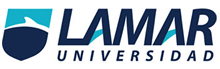 